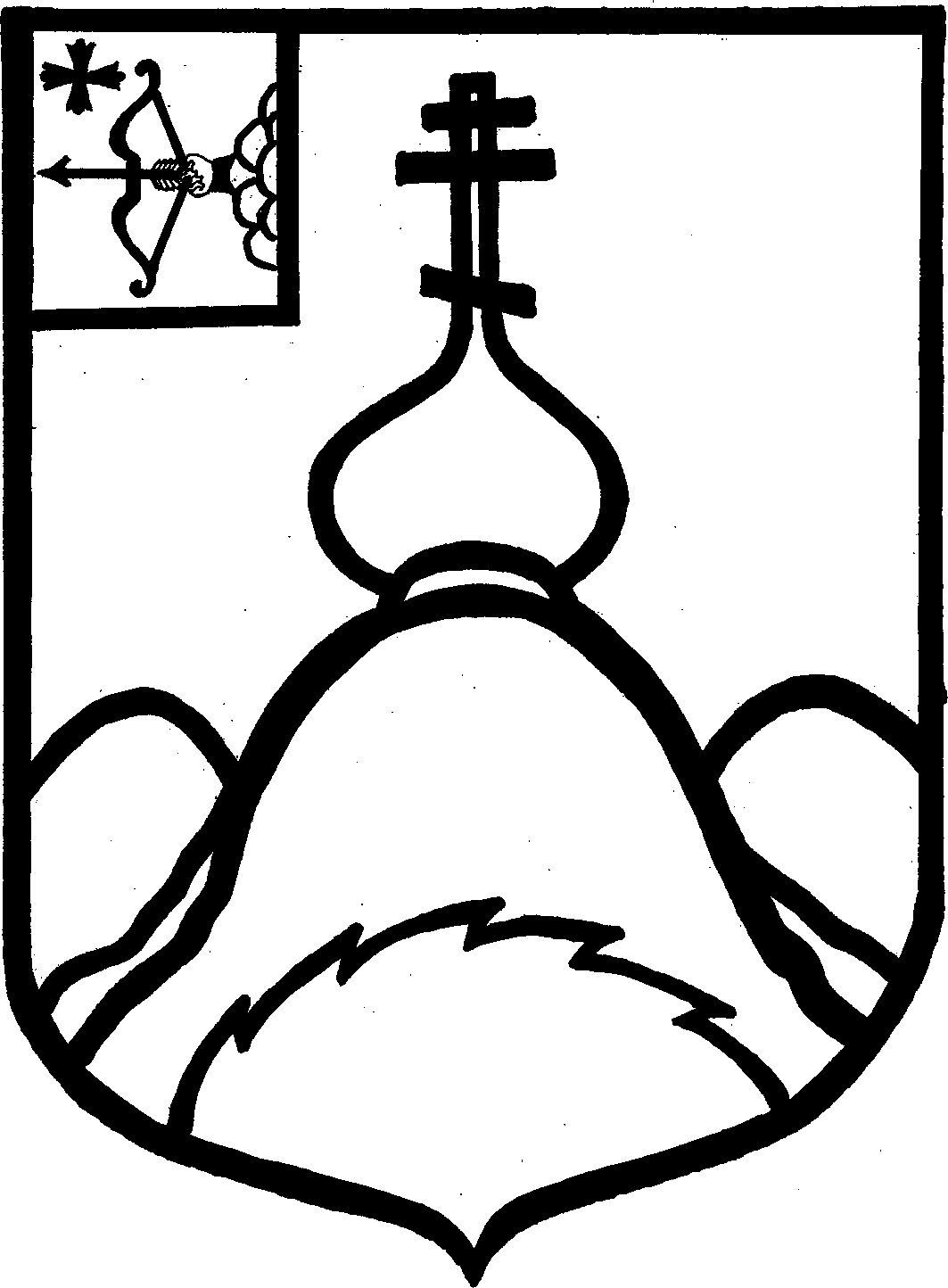 О проведении аукциона  на право  заключения договоров аренды земельных участковВ соответствии со ст. 39.11, 39.12 Земельного кодекса Российской Федерации, администрация Опаринского района ПОСТАНОВЛЯЕТ:        1.  Провести аукцион на право заключения договора аренды земельных участков.       2.  Утвердить извещение о проведении аукциона на право заключения договоров аренды земельных участков (Приложение № 1).          3.   Отделу муниципальной собственности администрации Опаринского района подготовить извещение о проведении аукциона и информацию о результатах аукциона разместить в информационном бюллетене,  на официальном сайте Российской Федерации www.torgi.gov.ru и на сайте органов местного самоуправления муниципального образования Опаринский муниципальный район http://oparino-oms.ru.       4.   Заключить договоры аренды на земельные участки с победителями аукциона.           5. Утвердить состав аукционной комиссии для проведения аукциона на право заключения договора аренды земельного участка (Приложение № 2).       6. Контроль за исполнением настоящего постановления оставляю за собой.   Глава Опаринского района            А.Д.Макаров                                        Приложение № 1УТВЕРЖДЕНО							постановлением администрации 						                    Опаринского района							от	05.12.2018	  № 481                                                   ИЗВЕЩЕНИЕ о проведении аукциона на право заключения договоров арендыземельных участков1. Аукцион - открытый по составу участников с открытой формой подачи предложений о цене проводится  15.01.2019 в 10:00 часов по местному времени по адресу: Кировская область, Опаринский р-н, пгт Опарино, ул. Первомайская, д. 14, 3-й этаж, актовый зал. 2. Организатор аукциона: администрация Опаринского муниципального района Кировской области. 3. Организатор аукциона принимает решение об отказе в проведении аукциона в случае выявления обстоятельств, предусмотренных пунктом 8 статьи 39.11 Земельного кодекса Российской Федерации. Организатор обязан известить участников аукциона в течении трех дней со дня принятия решения об отказе в проведении аукциона и возвратить его участникам внесенные задатки. 4. ЛОТ № 1 Право на заключение договора аренды земельного участка: кадастровый номер: 43:23:310112:91; адрес: Российская Федерация, Кировская область, Опаринский  район, п. Заря;категория земель: земли населенных пунктов; разрешенное использование: для ведения личного подсобного хозяйства; площадь: 1164 кв. метров. Размер годовой арендной платы составляет 800 рублей 00 копеек. Размер ежегодной арендной платы установлен по результатам рыночной оценки в соответствии с Федеральным законом «Об оценочной деятельности в Российской Федерации».Начальная цена права на заключение договора аренды земельного участка составляет 800 рублей 00 копеек.Задаток 20% - 160 (сто шестьдесят) рублей 00 копеек. Величина повышения начальной цены предмета аукциона («шаг аукциона») 3% - 24 (двадцать четыре) рубля 00 копеек. Срок аренды 20 лет. Форма торгов - открытый по составу участников аукцион.Технические условия подключения объектов к сетям инженерно-технического обеспечения имеются. Централизованные сети теплоснабжения, водоснабжения и водоотведения имеются. Сетей газоснабжения на территории Заринского сельского поселения нет.Информация о максимально и (или) минимально допустимых параметрах разрешенного строительства объекта капитального строительства имеется. (Правила Землепользования и застройки на территории Заринского сельского поселения, утвержденные Решением Заринской сельской Думы 3-го созыва от 17.12.2015 № 39/06 с изменениями от 10.02.2017 (решение Заринской сельской Думы № 53/06)5. ЛОТ № 2 Право на заключение договора аренды земельного участка: кадастровый номер: 43:23:350101:62; адрес: Российская Федерация, Кировская область, Опаринский  район, п. Вазюк, ул. Советская, дом 17;категория земель: земли населенных пунктов; разрешенное использование: магазины; площадь: 980 кв. метров. Размер годовой арендной платы составляет 10000 рублей 00 копеек. Размер ежегодной арендной платы установлен по результатам рыночной оценки в соответствии с Федеральным законом «Об оценочной деятельности в Российской Федерации».Начальная цена права на заключение договора аренды земельного участка составляет 10000 рублей 00 копеек.Задаток 20% - 2000 (две тысячи) рублей 00 копеек. Величина повышения начальной цены предмета аукциона («шаг аукциона») 3% - 300 (триста) рублей 00 копеек. Срок аренды 10 лет. Форма торгов - открытый по составу участников аукцион.Технические условия подключения объектов к сетям инженерно-технического обеспечения имеются. Централизованные сети теплоснабжения, водоснабжения, газоснабжения и водоотведения отсутствуют.Информация о максимально и (или) минимально допустимых параметрах разрешенного строительства объекта капитального строительства имеется. (Правила Землепользования и застройки на территории Вазюкского сельского поселения, утвержденные Решением Вазюкской сельской Думы 3-го созыва от 14.12.2015 № 29/02 с изменениями от 09.02.2017 (решение Вазюкской сельской Думы № 41/06).      6.  Для участия в аукционе претендент вносит задаток на расчетный счет 40302810627390004006 в Отделении Киров г. Киров, получатель: Финансовое управление администрации Опаринского района (Администрация Опаринского района л/сч 05936230011), ИНН 4323000260, КПП 432301001, БИК 043304609.Задаток вносится не позднее даты окончания приема заявок и считается внесенным с момента поступления суммы на счет Организатора аукциона. Предоставление документов, подтверждающих внесение задатка, признается заключением соглашения о задатке. Суммы задатков возвращаются участникам аукциона, за исключением его победителя, в течение трех банковских  дней с даты подведения итогов аукциона.Сумма задатка Победителя аукциона засчитывается в счет арендной платы за предлагаемый земельный участок.          7. Один претендент имеет право подать  только одну заявку на участие в торгах.К участию в аукционе допускаются юридические и физические лица, а также  индивидуальные предприниматели, представившие в указанный срок надлежащим образом оформленные документы:            1) заявка на участие в аукционе по установленной форме ;            2) надлежащим образом заверенный перевод на русский язык документов о государственной регистрации юридического лица в соответствии с законодательством иностранного государства в случае, если заявителем является иностранное юридическое лицо;3) копии документов, удостоверяющих личность – для физических лиц; 4) документы, подтверждающие внесение задатка.8. Заявки с прилагаемыми к ним документами принимаются Продавцом в рабочее время, с 8 до 17 часов, по адресу: п. Опарино, ул. Первомайская, 14, каб. 50 со дня публикации настоящего извещения.Последний день приема заявок и внесения задатков 09 января 2019 года.       9. Осмотр земельных участков проводится в любое время самостоятельно.       10. Победителем аукциона признается участник, предложивший наибольшую цену за право на заключение договора аренды земельных участков.В аукционе участвуют участники аукциона лично или через своих представителей, надлежащим образом оформивших свои полномочия и зарегистрированные в журнале регистрации участников аукциона, прибывшие на процедуру аукциона заранее. При регистрации участникам аукциона выдаются пронумерованные карточки. На аукционе участникам будет представлена таблица с этапами повышения годового размера арендной платы. После оглашения аукционистом начальной цены годового размера арендной платы участник аукциона имеет право сделать предложение о размере годовой арендной платы и каждого очередного размера годовой арендной платы и каждого очередного размера годовой арендной платы непосредственно во время процедуры аукциона путем поднятия карточки с номером участника аукциона, если готов заключить договор аренды в соответствии с этим размером арендной платы. После объявления очередного размера арендной платы аукционист называет номер карточки участника аукциона, который первым поднял карточку. Затем аукционист объявляет следующий размер арендной платы. Каждый последующий размер арендной платы аукционист назначает путем увеличения текущего размера годовой арендной платы на «шаг аукциона». При отсутствии участников аукциона, готовых заключить договор аренды в соответствии с названным аукционистом размера арендной платы, аукционист повторяет этот размер арендной платы три раза. Если после троекратного объявления размера арендной платы ни один из участников аукциона не поднял карточку, аукцион завершается. Победителем аукциона признается тот участник аукциона, номер карточки которого был назван аукционистом последним. Аукционист называет размер арендной платы и номер карточки победителя аукциона     11. Результаты аукционов оформляются протоколом, который подписывается организатором аукциона и победителем аукциона в день проведения аукциона.               Организатор аукциона в течение трех дней со дня подписания протокола о результатах аукциона обязан возвратить задатки лицам, участвовавшим в аукционе, но не победившим в нем.    Аукцион признается не состоявшимся в случае, если:1) в аукционе участвовали менее двух участников;2) после троекратного объявления начальной цены предмета аукциона ни один из участников не заявил о своем намерении приобрести предмет аукциона по начальной цене.     В случае, если аукцион признан не состоявшимся и только один заявитель признан участником аукциона либо по окончании срока подачи заявок на участие в аукционе подана только одна заявка, соответствующая всем требованиям, указанным в извещении о проведении аукциона, Организатор аукциона в течение десяти дней со дня рассмотрения указанной заявки обязан направить заявителю три экземпляра подписанного проекта договора аренды земельного участка.     12.  Не допускается заключение договора по результатам аукциона или в случае, если аукцион признан не состоявшимся по причине участия в аукционе  менее двух участников, ранее чем через десять дней со дня размещения информации о результатах аукциона на официальном сайте Российской Федерации в сети "Интернет".      13. Определение участников аукциона состоится 11 января 2019 года в 10 часов в актовом зале администрации Опаринского района (п. Опарино, ул. Первомайская, 14).  14. Организатор аукциона вправе отказаться от проведения аукциона. Извещение об отказе в проведении аукциона размещается на официальном сайте www.torgi.ru, на официальном сайте органов местного самоуправления муниципального образования Опаринский муниципальный район http://oparino-oms.ru и опубликовывается в Информационном бюллетене органов местного самоуправления Опаринского района  организатором аукциона в течении трех дней со дня принятия данного решения. Организатор аукциона в течении трех дней со дня принятия решения об отказе в проведении аукциона извещает участников аукциона об отказе в проведении и возвращает участникам аукциона внесенные задатки15. С условиями проведения аукциона, заключения договоров о задатке,  договоров купли-продажи права на заключение договора аренды земельных участков, договоров аренды земельных участков, формой заявки на участие в аукционе, а также с документами выставленного на торги земельного участка можно ознакомиться  по адресу:  п. Опарино, ул. Первомайская, 14 (каб. 50),  т. (83353) 2-20-41)             Участники аукциона могут ознакомиться с информацией о предмете торгов, с условиями договора аренды земельного участка , сведениями о технических условиях подключения объектов к сетям инженерно-технического обеспечения  в администрации Опаринского района по адресу: пгт Опарино, ул. Первомайская, д. 14, каб. 55 и на сайтах, www.torgi.ru, http://oparino-oms.ru.Все вопросы, касающиеся проведения аукциона и не нашедшие отражение в настоящем извещении, регулируются законодательством РФ.                                                                               Приложение № 2                                                                     УТВЕРЖДЕН                                                                    Постановлением администрации                                                                    Опаринского района                                                                    от     05.12.2018  №      481       СОСТАВаукционной комиссии для проведения аукциона на право заключения договоров аренды земельных участковМАКАРОВ				Андрей Дмитриевич		 - глава Опаринского района,    председатель комиссииУСТЕНКО			 Александр Владимирович       - заведующий отделом муниципальной   собственности  администрации 			   Опаринского района,  заместитель                                  председателя комиссии;    ТРЕТЬЯКОВАОльга Владимировна		-   ведущий специалист отдела муниципальной    собственности  администрации 			    Опаринского района,  секретарь  комиссии; Члены комиссии:БОБРОВИгорь Федорович		- заведующий отделом жизнеобеспечения   населения,  транспорта и связи администрации      Опаринского района;					 МАЛАХОВА					Раиса Вениаминовна   	         -  заведующая отделом  экономики					   администрации Опаринского района;КОТЕЛЬНИКОВАМарина Александровна         -  ведущий специалист юридического отдела                                                      администрации Опаринского района                                                      _______________                                                        О.В.ТретьяковаАДМИНИСТРАЦИЯ ОПАРИНСКОГО РАЙОНАПОСТАНОВЛЕНИЕАДМИНИСТРАЦИЯ ОПАРИНСКОГО РАЙОНАПОСТАНОВЛЕНИЕАДМИНИСТРАЦИЯ ОПАРИНСКОГО РАЙОНАПОСТАНОВЛЕНИЕ05.12.2018№481пгт Опарино пгт Опарино пгт Опарино 